ПЛАН (с изменениями)работы центра содействия трудоустройству выпускников ОГАПОУ «Белгородский техникум промышленности и сферы услуг»на 2017-2018 учебный год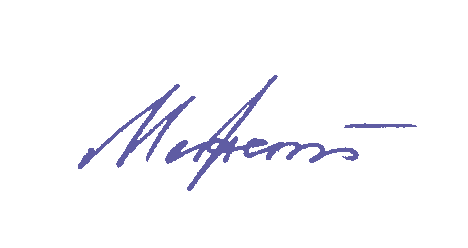 УТВЕРЖДАЮ:Директор ОГАПОУ «Белгородский техникум  промышленности и сферы услуг»___________________Н.А. Меженская«27» февраля 2018 г.№ п/пНаименование мероприятияСроки(указаны в соответствии с региональным планом работы)Ответственные(Ф.И.О., должность)Отчетные документыПримечание1.Разработка и утверждение плана работы ЦСТВ в ПОО на 2017-2018 учебный годдо 11.09.2017Миненкова В.А., руководитель Центра, заместитель директора техникума Копия утвержденного руководителем ПОО плана работы ЦСТВ на 2017-2018 учебный годНаправление утвержденного плана в БЦСТВ2.Корректировка базы предприятий и организаций-партнеров ПОО, участвующих во взаимодействии в сфере подготовки кадровдо 18.09.2017Миненкова В.А., руководитель Центра, заместитель директора техникума Данные о предприятиях и организациях-партнерах ПОО Направление базы предприятий в БЦСТВ3.Рассмотрение вопросов трудоустройства, стажировки выпускников в ПОО, организация целевого обучения на заседании Наблюдательного советадо 29.09.2017до 18.12.2017до 25.06.2018Миненкова В.А., руководитель Центра, заместитель директора техникума,Тулинова Е.В., заместитель директора техникумаПротокол НСВ I квартале 2018 г. вынесение на обсуждение НС вопроса об организации целевого обучения и утверждения критериев отбора обучающихся для заключения договоров о целевом обучении4.Функционирование информационных стендов, страниц на сайтах ПОО о наличии вакансий, стажировочных мест на предприятиях/организациях области, а также возможности заключения договоров о целевом обучении, графиков консультирования обучающихся, планах проведения мероприятий.до 03.10.2017до 26.12.2017до 03.04.2018до 29.06.2018Миненкова В.А., руководитель Центра, заместитель директора техникума, Тулинова Е.В., заместитель директора техникума,Борисовская Н.Г., заместитель директора техникума информация о функционировании информационных стендов и интернет страниц ЦСТВ Обновленная информация не реже 1 раза в 2 месяца5.Запрос информации о наличии вакансий в центрах занятости населения муниципальных районов и городских округовдо 05.10.2017до 15.12.2017до 09.04.2018до 31.05.2018Миненкова В.А., руководитель Центра, заместитель директора техникума информация о запрошенных ПОО вакансиях в центрах занятости населения муниципальных районов и городских округовОбновленная информация не реже 1 раза в квартал6.Сбор и запрос информации о наличии вакансий у якорных работодателей и работодателей-партнеровдо 10.10.2017до 15.05.2018Миненкова В.А., руководитель Центра, заместитель директора техникума информация о вакансиях якорных работодателей и работодателей-партнёров7.Участие в совещании сотрудников ЦСТВ ПОО и представителями управления профессионального образования и науки ДВКП области  «Трудоустройство выпускников: проблемы и перспективы» на базе ОГАПОУ «Белгородский политехнический колледж»24.11.201730.04.2017Миненкова В.А., руководитель Центра, заместитель директора техникума Повестка совещания8.Организация консультирования выпускников с участием органов занятости населения области, работодателей-партнеров и якорных работодателей ПОО о востребованности профессий и специальностей на региональном и муниципальных рынках труда, возможностях трудоустройства, заключение договорацелевого обучения, прохождения стажировкидо 04.12.2017до 17.05.2018Миненкова В.А., руководитель Центра, заместитель директора техникума,Тулинова Е.В., заместитель директора техникумаГрафики консультаций, раздаточный материал, программа мероприятия,фотоматериалы 9.Организация обучения студентов составлению резюме, анкет, проведение тренингов по прохождению собеседованийдо 18.12.2017до 14.05.2018Миненкова В.А., руководитель Центра, заместитель директора техникума Планы и графики  занятий10.Проведение мероприятий с участием работодателей, центров занятости населения по информированию студентов о ситуации на рынке труда и возможностях трудоустройства, заключения договоров целевого обучения, прохождения стажировки до 25.12.2017до 25.05.2018Миненкова В.А., руководитель Центра, заместитель директора техникума,Тулинова Е.В., заместитель директора техникумаОтчет о проведении мероприятий, фотоматериалы11.Организация учета трудоустройства выпускников и направление информации в базовый центр содействия трудоустройству выпускниковдо 20.09.2017до 14.09.2018Миненкова В.А., руководитель Центра, заместитель директора техникума Отчет о трудоустройстве выпускников12.Подготовка и направление в  БЦСТВ отчета о работе центра содействия трудоустройства выпускников ПОО за 2017-2018 учебный годдо 20.09.2018Миненкова В.А., руководитель Центра, заместитель директора техникума,БЦСТВ, Управление по труду и занятости Отчёты о работе центров содействия трудоустройства выпускников13Участие в областной акции «Карьерный старт»С 15октября по 15 декабря 2017 года (в соответствии с утвержденным графиком)Миненкова В.А., руководитель Центра, заместитель директора техникума План мероприятия14Запрос информации о наличии стажировочных мест у якорного работодателя и предприятий-партнеров для обучающихся выпускных групп и выпускников прошлых лет, а также возможности заключения договоров о целевом обучениидо 24.11.2017до 22.02.2018до 25.05.2018Миненкова В.А., руководитель Центра, заместитель директора техникума,Тулинова Е.В., заместитель директора техникумаИнформация о наличии мест для стажировок15Организация консультирования выпускников и студентов о возможностях стажировки по направлениям профессиональной подготовки, заключения договора целевого обучения до 22.12.2017до 22.03.2018до 22.06.2018Миненкова В.А., руководитель Центра, заместитель директора техникума Информация о направлении обучающихся и выпускников прошлых лет на стажировку на предприятия области16Организация стажировок для обучающихся выпускных групп и выпускников прошлых летдо 22.12.2017до 22.03.2018до 22.06.2018Миненкова В.А., руководитель Центра, заместитель директора техникума График консультирования17Организация учета трудоустройства выпускников и направление информации в базовый центр содействия трудоустройству20.09.201720.09.2018Миненкова В.А., руководитель Центра, заместитель директора техникума,БЦСТВОтчеты о трудоустройстве выпускников, сводные данные18Информирование предприятий и организаций о проведении региональных мероприятий в сфере профессионального образованияВ течение учебного годаБЦСТВИнформационное письмо19Подготовка сводной информации о наличии стажировочных мест для обучающихся выпускных групп и выпускников прошлых лет у якорного работодателя и предприятий-партнеров, а также возможности заключения договоров о целевом обучении студентовДо 24.11.2017До 16.03.2018До 01.06.2018Миненкова В.А., руководитель Центра, заместитель директора техникума,Тулинова Е.В., заместитель директора техникума,БЦСТВСводная информация о наличии мест для стажировки, списки работодателей, готовых заключить договоры о целевом обучении20Подготовка сводной информации об организации консультирования выпускников и студентов о возможностях стажировки по направлениям профессиональной подготовки, заключения договоров целевого обученияДо 22.12.2017До 30.03.2018До 29.06.2018Миненкова В.А., руководитель Центра, заместитель директора техникума,Тулинова Е.В., заместитель директора техникума,БЦСТВСводный график консультирования